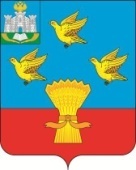 РОССИЙСКАЯ ФЕДЕРАЦИЯОРЛОВСКАЯ ОБЛАСТЬАДМИНИСТРАЦИЯ ЛИВЕНСКОГО  РАЙОНАПОСТАНОВЛЕНИЕ  « ____» февраля  2023 г. 								№ _____г. ЛивныОб утверждении правил принятия решения о подготовке и реализации бюджетных инвестиций в объекты муниципальной собственности Ливенского районаВ соответствии с пунктом 2 статьи 79 Бюджетного кодекса Российской Федерации администрация Ливенского района п о с т а н о в л я е т:1. Утвердить Порядок принятия решений о подготовке и реализации бюджетных инвестиций в объекты муниципальной собственности Ливенского района согласно приложению.2. Управлению организационной, контрольной и кадровой работы администрации Ливенского района (Болотская Н.А.) обеспечить обнародование настоящего постановления на официальном сайте администрации Ливенского района Орловской области в информационно-телекоммуникационной сети «Интернет».3. Контроль за исполнением постановления возложить на первого заместителя главы администрации района.Глава района						А.И. ШолоховПриложение к постановлениюадминистрации Ливенского районаот «____» __________ 2023 г. № _______Порядок принятия решений о подготовке и реализации бюджетных инвестиций в объекты муниципальной собственности Ливенского района1. Настоящий Порядок устанавливает порядок принятия решений о подготовке и реализации бюджетных инвестиций за счет средств бюджета Ливенского района, в том числе межбюджетных трансфертов из областного и (или) федерального бюджетов, в объекты капитального строительства муниципальной собственности Ливенского района и (или) на приобретение объектов недвижимого имущества в муниципальную собственность Ливенского района (далее соответственно - объекты капитального строительства, объекты недвижимого имущества) в форме капитальных вложений в основные средства, находящиеся (которые будут находиться) в муниципальной собственности Ливенского района.2. В настоящем Порядке используются следующие основные понятия:- подготовка инвестиций в объекты капитального строительства и (или) объекты недвижимого имущества - определение объектов капитального строительства, в строительство, реконструкцию, в том числе с элементами реставрации, техническое перевооружение которых необходимо осуществлять инвестиции, и (или) объектов недвижимого имущества, на приобретение которых необходимо осуществлять инвестиции, и объема необходимых для этого бюджетных ассигнований, включая приобретение земельных участков под строительство, подготовку проектной документации или приобретение прав на использование типовой проектной документации, информация о которой включена в реестр типовой проектной документации (в отношении жилых и административных зданий, объектов социально-культурного и коммунально-бытового назначения) и проведение инженерных изысканий, выполняемых для подготовки такой документации, а также определение главного распорядителя средств бюджета Ливенского района, муниципального заказчика, застройщика (заказчика) в отношении объекта капитального строительства и (или) объекта недвижимого имущества;- реализация инвестиций в объект капитального строительства и (или) объект недвижимого имущества - осуществление инвестиций в строительство, реконструкцию, в том числе с элементами реставрации, техническое перевооружение объекта капитального строительства и (или) на приобретение объекта недвижимого имущества, включая приобретение земельного участка под строительство, подготовку проектной документации или приобретение прав на использование типовой проектной документации, информация о которой включена в реестр типовой проектной документации (в отношении жилых и административных зданий, объектов социально-культурного и коммунально-бытового назначения), и проведение инженерных изысканий для подготовки такой документации в отношении объекта капитального строительства;- подготовка проектной документации и проведение инженерных изысканий - разработка проектной документации или приобретение прав на использование типовой проектной документации, информация о которой включена в реестр типовой проектной документации (в отношении жилых и административных зданий, объектов социально-культурного и коммунально-бытового назначения), и проведение инженерных изысканий, выполняемых для подготовки такой проектной документации.3. Инициатором подготовки проекта решения о подготовке и реализации бюджетных инвестиций в объекты муниципальной собственности Ливенского района выступает отраслевой (функциональный) орган администрации Ливенского района, ответственный за реализацию мероприятий муниципальной программы Ливенского района, в рамках которых планируется осуществление бюджетных инвестиций, либо в случае, если объект капитального строительства и (или) объект недвижимого имущества не включен в муниципальную программу Ливенского района, отраслевой (функциональный) орган администрации Ливенского района, наделенный в установленном порядке полномочиями в подведомственной сфере ведения (далее - Инициатор).Инициатор подготавливает проект решения и, в случае если проект решения предусматривает предоставление бюджетных инвестиций на строительство, реконструкцию, в том числе с элементами реставрации, техническое перевооружение объекта капитального строительства либо приобретение объекта недвижимого имущества в рамках муниципальной программы Ливенского района, согласовывает этот проект с ответственным исполнителем этой муниципальной программы Ливенского района (если он не является одновременно ее ответственным исполнителем).4. Не допускается при исполнении бюджета Ливенского района предоставление бюджетных инвестиций на строительство, реконструкцию, в том числе с элементами реставрации, технического перевооружения объекта капитального строительства и (или) объекта недвижимого имущества, в отношении которых принято решение о предоставлении субсидий на капитальные вложения.Принятие решения о предоставлении инвестиций на строительство, реконструкцию, в том числе с элементами реставрации, технического перевооружения объекта капитального строительства и (или) объекта недвижимого имущества, по которому было принято постановление о предоставлении субсидии на осуществление капитальных вложений, осуществляется после признания утратившим силу этого постановления либо путем внесения в него изменений, связанных с изменением формы предоставления бюджетных средств (с субсидий на бюджетные инвестиции).5. Отбор объектов капитального строительства, в строительство, реконструкцию, в том числе с элементами реставрации, техническое перевооружение которых необходимо осуществлять бюджетные инвестиции, а также объектов недвижимого имущества, на приобретение которых необходимо осуществлять бюджетные инвестиции, производится с учетом:а) приоритетов и целей развития Ливенского района исходя из прогноза социально-экономического развития Ливенского района, стратегии социально-экономического развития Ливенского района, муниципальных программ Ливенского района;б) документов территориального планирования Ливенского района;в) оценки потребности в муниципальных услугах (работах), которые будут оказываться на базе построенных (реконструированных, технически перевооруженных) объектов капитального строительства и (или) приобретенных объектов недвижимого имущества;г) поручений Главы Ливенского района;д) оценки эффективности использования средств бюджета Ливенского района, направляемых на капитальные вложения.6. Решение о подготовке и реализации бюджетных инвестиций в объекты муниципальной собственности Ливенского района принимается в форме постановления администрации Ливенского района.В проект постановления может быть включено несколько объектов капитального строительства и (или) объектов недвижимого имущества.7. Приложение к постановлению администрации Ливенского района о подготовке и реализации бюджетных инвестиций в объекты муниципальной собственности Ливенского района (далее - постановление) содержит следующие сведения в отношении каждого объекта капитального строительства или объекта недвижимого имущества:а) наименование объекта капитального строительства согласно проектной документации (или предполагаемое наименование объекта капитального строительства - в случае отсутствия утвержденной в установленном законодательством Российской Федерации порядке проектной документации на дату подготовки проекта постановления) либо наименование объекта недвижимого имущества;б) направление инвестирования (строительство, реконструкция, в том числе с элементами реставрации, техническое перевооружение, приобретение);в) наименование главного распорядителя бюджетных средств;г) наименование муниципального заказчика;д) мощность (прирост мощности) объекта капитального строительства, подлежащая вводу, мощность объекта недвижимого имущества;е) срок ввода в эксплуатацию (приобретения) объекта капитального строительства (объекта недвижимого имущества);ж) сметная стоимость объекта капитального строительства (при наличии утвержденной проектной документации) или предполагаемая (предельная) стоимость объекта капитального строительства (в случае отсутствия утвержденной проектной документации) либо стоимость приобретения объекта недвижимого имущества, обоснованная управлением жилищно-коммунального хозяйства администрации Ливенского района, с выделением стоимости работ по подготовке проектной документации и проведению инженерных изысканий, если инвестиции на указанные цели предоставляются (в ценах соответствующих лет реализации инвестиций);з) распределение сметной стоимости объекта капитального строительства (при наличии утвержденной проектной документации) или предполагаемой (предельной) стоимости объекта капитального строительства (в случае отсутствия утвержденной проектной документации) или стоимости приобретения объекта недвижимого имущества по годам реализации с выделением стоимости работ по подготовке проектной документации и проведению инженерных изысканий, если инвестиции на указанные цели предоставляются (в ценах соответствующих лет реализации инвестиций);и) общий (предельный) объем предоставляемых инвестиций с выделением объема инвестиций на подготовку проектной документации и проведение инженерных изысканий, если инвестиции на указанные цели предоставляются (в ценах соответствующих лет реализации инвестиций);к) распределение общего (предельного) объема предоставляемых инвестиций по годам реализации с выделением объема инвестиций на подготовку проектной документации и проведение инженерных изысканий, если инвестиции на указанные цели предоставляются (в ценах соответствующих лет реализации инвестиций).8. В случае необходимости корректировки проектной документации в проекте приложения к постановлению могут быть предусмотрены средства бюджета Ливенского района соответственно на корректировку этой документации и проведение инженерных изысканий, выполняемых для корректировки такой документации.9. Одновременно с проектом постановления Инициатор осуществляет подготовку пояснительной записки, которая должна содержать следующую информацию:а) сведения о земельном участке с приложением копии правоустанавливающих документов на земельный участок, а в случае их отсутствия - копии решения о предварительном согласовании места размещения объекта капитального строительства (в отношении объектов капитального строительства);б) оценку потребности в муниципальных услугах (работах), которые будут оказываться на базе построенных (реконструированных, технически перевооруженных) объектов капитального строительства и (или) приобретенных объектов недвижимого имущества;в) расчет объема эксплуатационных расходов, необходимых для содержания объекта капитального строительства (реконструкции) или объекта недвижимого имущества после ввода в эксплуатацию (приобретения), с приложением документов и материалов, обосновывающих указанные расчеты (для муниципальных учреждений Ливенского района объем финансового обеспечения эксплуатационных расходов за счет средств бюджета Ливенского района не может превышать размер соответствующих нормативных затрат, применяемых при расчете субсидии на финансовое обеспечение выполнения муниципального задания на оказание муниципальных услуг (выполнение работ));г) источники финансового обеспечения эксплуатационных расходов;д) наименование организации (балансодержателя), которая будет осуществлять содержание и эксплуатацию объекта капитального строительства (реконструкцию) или объекта недвижимого имущества после ввода его в эксплуатацию (приобретения).10. Инициатор направляет согласованный в установленном порядке с первым заместителем главы администрации Ливенского района и отделом правового обеспечения деятельности администрации Ливенского района проект постановления с пояснительной запиской в отраслевые (функциональные) органы администрации Ливенского района.Отраслевые (функциональные) органы администрации Ливенского района рассматривают проект постановления с пояснительной запиской в течение 10 календарных дней со дня его поступления.11. Проект постановления подлежит согласованию с:а) управлением жилищно-коммунального хозяйства администрации Ливенского района на предмет соответствия сведений об объекте капитального строительства или объекте недвижимого имущества, указанных в проекте постановления, требованиям пункта 7 настоящего Порядка и на предмет соответствия документам территориального планирования Ливенского района (в случае если объект капитального строительства является объектом местного значения, подлежащим отображению в этих документах);б) отделом по экономике, предпринимательству, труду и размещению муниципальных заказов администрации Ливенского района на предмет соответствия приоритетам и целям стратегии социально-экономического развития Ливенского района, муниципальным программам Ливенского района;в) отраслевым (функциональным) органом администрации Ливенского района, ответственным за реализацию мероприятия муниципальной программы Ливенского района, на предмет удовлетворения потребности в муниципальных услугах (работах), которые будут оказываться на базе построенных (реконструированных, технически перевооруженных) объектов капитального строительства и (или) приобретенных объектов недвижимого имущества (в случае, если Инициатор не является таковым органом);г) управлением финансов администрации Ливенского района на предмет наличия в бюджете Ливенского района на текущий финансовый год бюджетных ассигнований на осуществление бюджетных инвестиций в объекты капитального строительства муниципальной собственности, бюджетных инвестиций на приобретение объектов недвижимого имущества в муниципальную собственность либо возможности внесения соответствующих изменений в бюджет Ливенского района на текущий финансовый год или включения бюджетных ассигнований на указанные цели при формировании проекта бюджета Ливенского района на очередной финансовый год и на плановый период.12. В случае отсутствия согласования проекта решения хотя бы одним отраслевым (функциональным) органом администрации Ливенского района, указанных в п. 11 настоящего Порядка, проект решения дорабатывается Инициатором и направляется на повторное согласование.13. После согласования Инициатор направляет проект постановления Главе Ливенского района для подписания в установленном порядке.14. После вступления в силу постановления в установленном порядке в случае необходимости вносятся соответствующие изменения в муниципальные программы Ливенского района.Глава района					А.И. Шолохов